ФЕДЕРАЛЬНОЕ АГЕНТСТВО ЖЕЛЕЗНОДОРОЖНОГО ТРАНСПОРТА Федеральное государственное бюджетное образовательное учреждение высшего образования«Петербургский государственный университет путей сообщения Императора Александра I»(ФГБОУ ВО ПГУПС)Кафедра «Теплотехника и теплосиловые установки»РАБОЧАЯ ПРОГРАММАдисциплины«ОСНОВЫ ПРОЕКТИРОВАНИЯ ЭНЕРГЕТИЧЕСКИХ УСТАНОВОК» (Б1.В.ДВ.4.2)для направления13.03.01 «Теплоэнергетика и теплотехника» по профилю «Промышленная теплоэнергетика» Форма обучения – очная, заочнаяСанкт-Петербург2018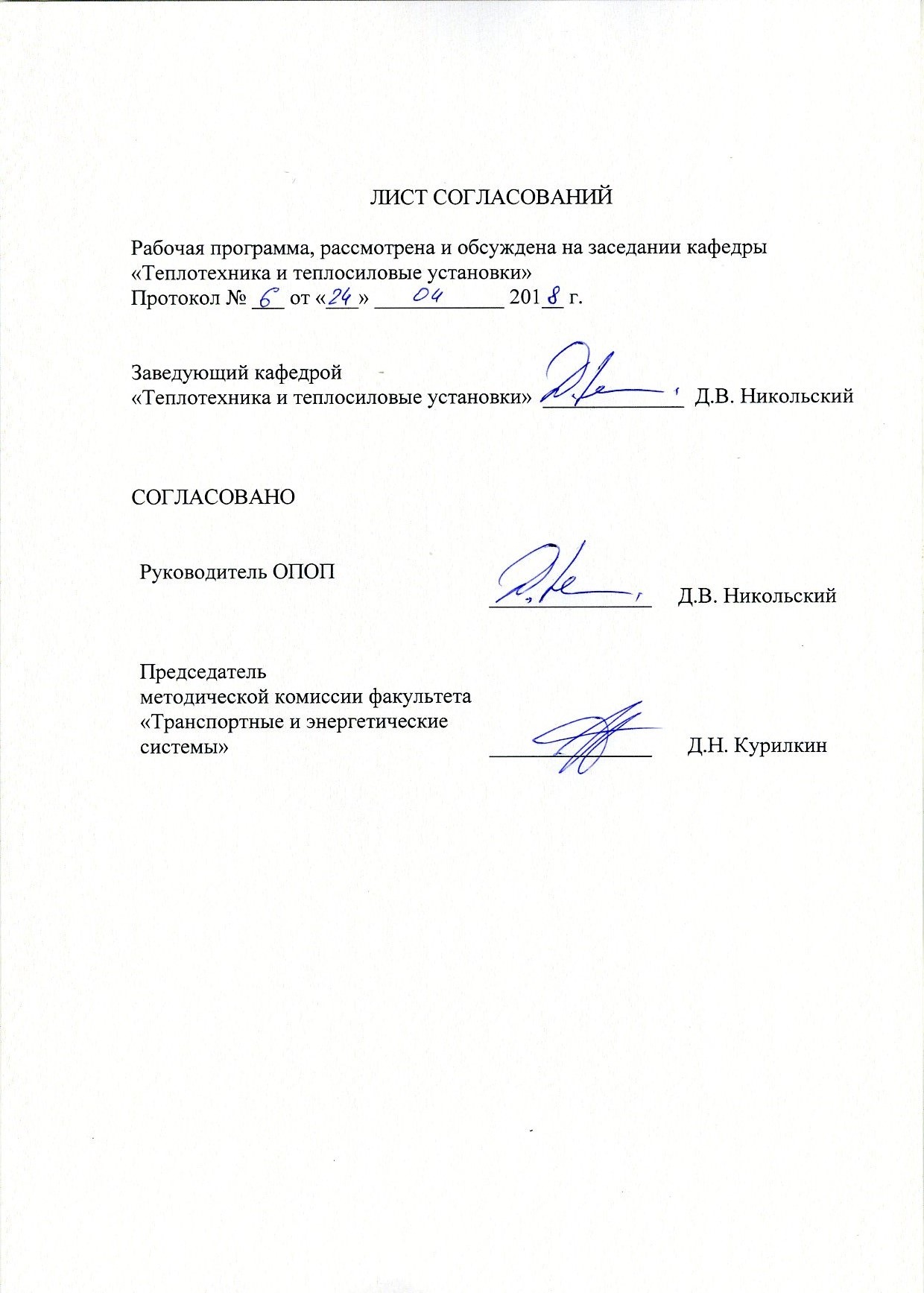 1. Цели и задачи дисциплиныРабочая программа составлена в соответствии с ФГОС ВО, утвержденным «1» октября 2015 г., приказ № 1081 по направлению 13.03.01 «Теплоэнергетика и теплотехника», по дисциплине «ОСНОВЫ ПРОЕКТИРОВАНИЯ ЭНЕРГЕТИЧЕСКИХ УСТАНОВОК» (Б1.В.ДВ.4.2).Целью изучения дисциплины является формирование компетенций, указанных в разделе 2 рабочей программы. Для достижения поставленной цели решаются следующие задачи:- приобретение знаний, указанных в разделе 2 рабочей программы;- приобретение умений, указанных в разделе 2 рабочей программы;- приобретение навыков, указанных в разделе 2 рабочей программы.2. Перечень планируемых результатов обучения по дисциплине, соотнесенных с планируемыми результатами освоения основной профессиональной образовательной программыПланируемыми результатами обучения по дисциплине являются: приобретение знаний, умений, навыков и/или опыта деятельности.В результате освоения дисциплины обучающийся должен:ЗНАТЬ:основные положения системного проектирования. УМЕТЬ:применять уравнения и справочную литературу для определения основных характеристик теплоэнергетических систем.ВЛАДЕТЬ:Методами анализа и оптимизации проектных параметров.Приобретенные знания, умения, навыки и/или опыт деятельности, характеризующие формирование компетенций, осваиваемые в данной дисциплине, позволяют решать профессиональные задачи, приведенные в соответствующем перечне по видам профессиональной деятельности в п. 2.4 общей характеристики основной профессиональной образовательной программы (ОПОП). Изучение дисциплины направлено на формирование следующих профессиональных компетенций (ПК), соответствующих видам  профессиональной деятельности, на которые ориентирована программа бакалавриата:рсчетно-проектная и проектно-конструкторская деятельность:- способность участвовать в сборе и анализе исходных данных для проектирования энергообъектов и их элементов в соответствии с нормативной документацией (ПК-1);- способность проводить расчеты по типовым методикам, проектировать технологическое оборудование с использованием стандартных средств автоматизации проектирования в соответствии с техническим заданием (ПК-2);- способность участвовать в проведении предварительного технико-экономического обоснования проектных разработок энергообъектов и их элементов по стандартным методикам (ПК-3);научно-исследовательская деятельность:- способность к проведению экспериментов по заданной методике, обработке и анализу полученных результатов с привлечением соответствующего математического аппарата (ПК-4);производственно-технологическая деятельность:- готовность к участию в организации метрологического обеспечения технологических процессов при использовании типовых методов контроля режимов работы технологического оборудования (ПК-8);- готовность к участию в работах по освоению и доводке технологических процессов (ПК-10);монтажно-наладочная деятельность:- готовность участвовать в типовых, плановых испытаниях и ремонтах технологического оборудования, монтажных, наладочных и пусковых работах (ПК-11);сервисно-эксплуатационная деятельность:- готовность участвовать в работах по оценке технического состояния и остаточного ресурса оборудования, в организации профилактических осмотров и текущего ремонта оборудования (ПК-12);- способность к обслуживанию технологического оборудования, составлению заявок на оборудование, запасные части, к подготовке технической документации на ремонт (ПК-13).Область профессиональной деятельности обучающихся, освоивших данную дисциплину, приведена в п. 2.1 общей характеристики ОПОП.Объекты профессиональной деятельности обучающихся, освоивших данную дисциплину, приведены в п. 2.2 общей характеристики ОПОП.3. Место дисциплины в структуре основной профессиональной образовательной программыДисциплина «ОСНОВЫ ПРОЕКТИРОВАНИЯ ЭНЕРГЕТИЧЕСКИХ УСТАНОВОК» (Б1.В.ДВ.4.2) относится к вариативной части и является дисциплиной по выбору обучающегося.4. Объем дисциплины и виды учебной работыДля очной формы обучения: Для заочной формы обучения: 5. Содержание и структура дисциплины5.1 Содержание дисциплины5.2 Разделы дисциплины и виды занятийДля очной формы обучения: Для заочной формы обучения: 6. Перечень учебно-методического обеспечения для самостоятельной работы обучающихся по дисциплине7. Фонд оценочных средств для проведения текущего контроля успеваемости и промежуточной аттестации обучающихся по дисциплинеФонд оценочных средств по дисциплине является неотъемлемой частью рабочей программы и представлен отдельным документом, рассмотренным на заседании кафедры и утвержденным заведующим кафедрой.8. Перечень основной и дополнительной учебной литературы, нормативно-правовой документации и других изданий, необходимых для освоения дисциплины8.1 Перечень основной учебной литературы, необходимой для освоения дисциплиныВ.А. Кирилиллин, В.В. Сычев, А.Е. Шейндлин "Техническая термодинамика" М.: Издательство МЭИ, 2008 г. – 496с.2. Никольская О.К., Никольский Д.В., Кудрин М.Ю., Краснов А.С. Техническая термодинамика. Методические указания к выполнению лабораторных работ /  СПб.: ПГУПС. 2011.- 42 с.3. В.А. Кирилиллин, В.В. Сычев, А.Е. Шейндлин "Техническая термодинамика" М.: Издательство МЭИ, 2008 г. – 496с.4. 2.В.И. Крылов «Теплотехника» Конспект лекций. СПб.: ПГУПС, 2013г. – 71с.5. А.П. Баскаков А.П. «Теплотехника» М.: Бастет, 2010г. – 325с.6. И.Г. Киселев «Теплотехника на подвижном составе железных дорог» М.: УМЦ по оборудованию на ж.д. транспорте, 2008г. – 287с.8.2 Перечень дополнительной учебной литературы, необходимой для освоения дисциплины1. Техническая термодинамика: /Учебник // Кириллин В.А., Сычев В.В., Шейндлин А.Е. - 4-е изд., перераб - М.: Энергоатомиздат, 1983,- 416 с.2. Сборник задач по технической термодинамике/ Т.Н. Андрианова и др. - 4-е изд. - М.: Издательство МЭИ. 2000 - 354 с.3. Зубарев В.Н., Александров А.А., Охотин B.C. Практикум по технической термодинамике - М.: Энергоатомиздат, 1986 - 304 с.4. Ривкин С.Л. Термодинамические свойства газов. - 4-е изд. - М.: Энергоатомиздат,  1987 - 287 с.5. Александров А.А., Григорьев. Таблицы теплофизических свойств воды и водяного пара - М.: Издательство МЭИ, 1999 -162 с6. Александров А.А. Расчет термодинамических процессов идеального газа. - М.: МЭИ, 1988-44 с.7. Аметистов Е.В. Основы теории теплообмена. - М.: МЭИ, 2000 - 240 с.8.3 Перечень нормативно-правовой документации, необходимой для освоения дисциплины1.	Промышленный портал Complexdoc  [Электронный ресурс] - Режим доступа: http://www.complexdoc.ru/, свободный.8.4 Другие издания, необходимые для освоения дисциплины1. Никольская О.К. Техническая термодинамика. Методические указания к выполнению лабораторных работ. С-Пб, ПГУПС, 2006 г., 42 с.9. Перечень ресурсов информационно-телекоммуникационной сети «Интернет», необходимых для освоения дисциплиныЛичный кабинет обучающегося и электронная информационно-образовательная среда. [Электронный ресурс]. – Режим доступа: http://sdo.pgups.ru/ (для доступа к полнотекстовым документам требуется авторизация).Профессиональные справочные системы Техэксперт – электронный фонд правовой и нормативно – технической документации [Электронный  ресурс]. Режим доступа: http://www.cntd.ru/, свободный – Загл.  с экрана;Электронно – библиотечная система ЛАНЬ [Электронный ресурс] – Режим доступа: https://e.lanbook.com. Загл. с экрана. 10. Методические указания для обучающихся по освоению дисциплиныПорядок изучения дисциплины следующий:Освоение разделов дисциплины производится в порядке, приведенном в разделе 5 «Содержание и структура дисциплины». Обучающийся должен освоить все разделы дисциплины с помощью учебно-методического обеспечения, приведенного в разделах 6, 8 и 9 рабочей программы. Для формирования компетенций обучающийся должен представить выполненные типовые контрольные задания или иные материалы, необходимые для оценки знаний, умений, навыков и (или) опыта деятельности, предусмотренные текущим контролем (см. фонд оценочных средств по дисциплине).По итогам текущего контроля по дисциплине, обучающийся должен пройти промежуточную аттестацию (см. фонд оценочных средств по дисциплине).11. Перечень информационных технологий, используемых при осуществлении образовательного процесса по дисциплине, включая перечень программного обеспечения и информационных справочных системПеречень информационных технологий, используемых при осуществлении образовательного процесса по дисциплине:технические средства (компьютер/ноутбук, проектор);методы обучения с использованием информационных технологий (демонстрация мультимедийных материалов);электронная информационно – образовательная среда Петербургского государственного университета путей сообщения Императора Александра I [Электронный ресурс]. Режим доступа: http://sdo.pgups.ru. (для доступа к полнотекстовым документам требуется авторизация).Дисциплина обеспечена необходимым комплектом лицензионного программного обеспечения, установленного на технических средствах, размещенных в специальных помещениях и помещениях для самостоятельной работы в соответствии с утвержденными расписаниями учебных занятий, консультаций, текущего контроля и промежуточной аттестации, самостоятельной работы. Перечень лицензионного программного обеспечения и информационных справочных систем приведены в Паспортах аудиторий/помещений.12. Описание материально-технической базы, необходимой для осуществления образовательного процесса по дисциплинеМатериально-техническая база обеспечивает проведение всех видов учебных занятий, предусмотренных учебным планом по направлению подготовки 13.03.01 «Теплоэнергетика и теплотехника» и соответствует действующим санитарным и противопожарным нормам и правилам.Она содержит специальные помещения: учебные аудитории для проведения занятий лекционного типа, лабораторных работ, групповых и индивидуальных консультаций, текущего контроля и промежуточной аттестации, а также помещения для самостоятельной работы и помещения для хранения и профилактического обслуживания учебного оборудования (в соответствии с утвержденными расписаниями учебных занятий, консультаций, текущего контроля и промежуточной аттестации, самостоятельной работы).Специальные помещения укомплектованы специализированной мебелью и техническими средствами обучения, служащими для представления учебной информации большой аудитории.Специальные помещения для проведения лабораторных работ укомплектованы специализированной учебно – лабораторной мебелью, лабораторным оборудованием, лабораторными стендами, специализированными измерительными средствами в соответствии с перечнем лабораторных работ.Для проведения занятий лекционного типа используется демонстрационное оборудование и учебно-наглядные пособия, обеспечивающие тематические иллюстрации, соответствующие рабочей учебной программе дисциплины, рассмотренное на заседании кафедры и утвержденное заведующим кафедрой.Помещения для самостоятельной работы обучающихся оснащены компьютерной техникой с возможностью подключения к сети "Интернет" и обеспечением доступа в электронную информационно-образовательную среду Университета.Разработчик программы:ЛИСТ АКТУАЛИЗАЦИИ РАБОЧЕЙ ПРОГРАММЫРабочая программа по дисциплине «ОСНОВЫ ПРОЕКТИРОВАНИЯ ЭНЕРГЕТИЧЕСКИХ УСТАНОВОК» (Б1.В.ДВ.4.2) на 2016/2017 учебный год актуализирована «____» ______ 20__ г.:В части титульных листов рабочей программы, фонда оценочных средств: федеральное государственное бюджетное образовательное учреждение высшего профессионального образования «Петербургский государственный университет путей сообщения Императора Александра I» заменить на федеральное государственное образовательное учреждение высшего образования «Петербургский государственный университет путей сообщения Императора Александра I»;В части ежегодного обновления состава комплекта лицензионного программного обеспечения.Разработчик программы:ЛИСТ АКТУАЛИЗАЦИИ РАБОЧЕЙ ПРОГРАММЫВ соответствии с требованиями Порядка организации и осуществления образовательной деятельности по образовательным программам высшего образования – программам бакалавриата, программам специалитета, программам магистратуры, утвержденного приказом Минобрнауки России от 05.04.2017 № 301 рабочая программа по дисциплине «ОСНОВЫ ПРОЕКТИРОВАНИЯ ЭНЕРГЕТИЧЕСКИХ УСТАНОВОК» (Б1.В.ДВ.4.2) рассмотрена и обсуждена на заседании кафедры «Теплотехника и теплосиловые установки» Протокол № __ от «___» _________ 201 __ г. и актуализирована на 2017/2018 учебный год для обучающихся 2016, 2017 гг. набора:1. В части ежегодного обновления состава комплекта лицензионного программного обеспечения.2. Раздел 9 «Перечень ресурсов информационно – телекоммуникационной сети «Интернет», необходимых для освоения дисциплины» дополнить следующими пунктами:- Электронная библиотека онлайн «Единое окно к образовательным ресурсам» [Электронный ресурс]. Режим доступа: http://window.edu.ru, свободный. – Загл. с экрана.- Электронно – библиотечная система ibooks.ru [Электронный ресурс]. Режим доступа: http:// ibooks.ru – Загл. с экрана.Вид учебной работыВсего часовСеместрВид учебной работыВсего часов8Контактная работа (по видам учебных занятий)В том числе:лекции (Л)практические занятия (ПЗ)лабораторные работы (ЛР)4010201040102010Самостоятельная работа (СРС) (всего)5959Контроль99Форма контроля знанийЗЗОбщая трудоемкость: час / з.е.108 / 3108 / 3Вид учебной работыВсего часовКурсВид учебной работыВсего часов5Контактная работа (по видам учебных занятий)В том числе:лекции (Л)практические занятия (ПЗ)лабораторные работы (ЛР)1244412444Самостоятельная работа (СРС) (всего)9292Контроль44Форма контроля знанийЗЗОбщая трудоемкость: час / з.е.108 / 3108 / 3№ п/пНаименование раздела дисциплиныСодержание раздела1Сложные технические системы как объект проектированияОпределения системы, сложной технической системы, большой системы. Элементы системы. Назначение системы. Состав, структуры и облик. Модель черного ящика. Теплоэнергетические системы.2Основные определения и свойства системСистема и структура. Система и среда. Система и время. Управление. Целостность. Эмерджентность. Членимость. Чувствительность. Инвариантность. Устойчивость. Наблюдаемость. Идентифицируемость. Проблема выбора. Уровни системности труда.3Системное проектированиеПричины возникновения системного проектирования. Определение системного проектирования. Системный подход. Концепция проектируемого объекта. Принципы системного проектирования. Проблемы и цели проектных задач.4Модели на основе множествОпределение множества. Элементы множества. Множество и подмножества. Задание множеств. Определяющее свойство. Операции над множествами. Диаграммы Эйлера. Отношения. Функции как отношения. Модели теплоэнергетических систем на основе множеств.5Модели на основе графовПроисхождение графов. Ориентированные графы. Взвешенные графы. Типы конечных графов. Смежность. Инцидентность. Изоморфизм. Маршруты. Связность. Деревья и лес. Планарность. Графы и отношения. Модели теплоэнергетических систем на основе графов.6Модели на основе логических функцийБулевы функции. Дизъюнкция. Конъюнкция. Отрицание. Логические операции и формулы. Булева алгебра. Тождественные преобразования. Упрощение записи формул. Синтез структур. Модели теплоэнергетических систем на основе логических функций.7Вероятностные моделиСлучайные явления. Фактор. Параметр. События и вероятность. Расчет вероятностей. Полная группа событий. Несовместные события. Равновозможные события. Случаи. Классической формула определения вероятностей. Статистическая вероятность. Случайная величина. Дискретные случайные величины. Непрерывные случайные величины. Основные теоремы теории вероятностей. Распределения.8Планирование проектированияПланы. Линейные графики. Ленточные графики. Сетевые графики. Сетевые матрицы. Расчет характеристик сетевого графика.9Стоимостные характеристикиОсновные понятия и определения. Затраты. Стоимость. Цена. Экономическая эффективность. Затраты жизненного цикла системы. Затраты на разработку, производство и эксплуатацию. Стоимость научно-исследовательских работ. Стоимость проектирования. Стоимость опытно-конструкторских разработок (ОКР). Метод удельных показателей и статистические средние величины. Распределение затрат при разработке и производстве.10КомпоновкаОпределения, задачи и цели компоновки. Компоновочная схема. Конструктивно-компоновочная схема. Конструктивно- силовая схема. Теоретический чертеж. Определения: элемент, деталь, узел, агрегат, прибор, блок, Модуль. Типовые элементы. Общие требования к компоновке. Расчет объемов и выбор форм. Последовательность решения компоновочной задачи. Обликовое проектирование.11Качество в проектированииОпределение качества. Понятие о показателях качества. Частные показатели качества. Векторное изображение показателей качества. Критерии качества. Критерий пригодности. Критерий оптимальности.12ЭффективностьОпределения эффективности. Показатели эффективности. Частные показатели эффективности. Операционная эффективность. Показатель исходной эффективности. Коэффициент готовности. Экономическая эффективность. Критерии эффективности и качества.13ЭргономикаОпределение эргономики. Краткая историческая справка. Объекты изучения эргономики. Методология науки эргономики. Психофизиологическая сущность и структура трудовой деятельности человека-оператора. Основные этапы деятельности оператора. Система человек-техника. Характеристики оператора в системе человек-техника. Показатели эргономичности. Характеристики анализаторов человека. Функциональные состояния оператора. Рабочее место. Распределение функций между человеком и машиной. Психофизиологический отбор операторов. Новые направления развития эргономики.14Эксплуатация и эксплуатационные характеристикиОпределения эксплуатации. Стадии эксплуатации: транспортировка, хранение, подготовки к применению, содержания в готовности, применение по назначению, техническое обслуживание, мелкий и средний ремонт, снятие с эксплуатации. Цели эксплуатации. Эксплуатационные характеристики: надежность, безопасность, живучесть, экологичность, транспортабельность, эргономичность, совместимость и автономность. Расчет эксплуатационных характеристик.15Анализ, оптимизация, синтезПроектный анализ. Задачи анализа. Анализ исходных данных. Декомпозиция. Базы знаний. Проектные базы и банки данных. Оптимизация. Синтез. Проектный синтез. Логика системного проектирования. Структура системного проектирования Методы и методики. Структурный и твердотельный синтез. Проектные алгоритмы.№ п/пНаименование раздела дисциплиныЛПЗЛРСРС1Сложные технические системы как объект проектирования0,510,532Основные определения и свойства систем0,510,543Системное проектирование0,510,544Модели на основе множеств0,510,545Модели на основе графов110,546Модели на основе логических функций120,547Вероятностные модели120,548Планирование проектирования120,549Стоимостные характеристики110,5410Компоновка0,511411Качество в проектировании0,521412Эффективность0,521413Эргономика0,511414Эксплуатация и эксплуатационные характеристики0,511415Анализ, оптимизация, синтез0,510,54ИтогоИтого10201068№ п/пНаименование раздела дисциплиныЛПЗЛРСРС1Сложные технические системы как объект проектирования0,30,30,362Основные определения и свойства систем0,30,30,363Системное проектирование0,30,30,364Модели на основе множеств0,30,30,365Модели на основе графов0,20,20,276Модели на основе логических функций0,20,20,277Вероятностные модели0,20,20,268Планирование проектирования0,20,20,269Стоимостные характеристики0,20,20,2610Компоновка0,30,30,3611Качество в проектировании0,30,30,3612Эффективность0,30,30,3613Эргономика0,30,30,3614Эксплуатация и эксплуатационные характеристики0,30,30,3615Анализ, оптимизация, синтез0,30,30,36ИтогоИтого44492№п/пНаименование раздела дисциплиныПеречень учебно-методического обеспечения1Сложные технические системы как объект проектирования1. http://library.pgups.ru2. В.А. Кирилиллин, В.В. Сычев, А.Е. Шейндлин "Техническая термодинамика" М.: Издательство МЭИ, 2008 г. – 496с.3. Никольская О.К., Никольский Д.В., Кудрин М.Ю., Краснов А.С. Техническая термодинамика. Методические указания к выполнению лабораторных работ /  СПб.: ПГУПС. 2011.- 42 с.4. В.А. Кирилиллин, В.В. Сычев, А.Е. Шейндлин "Техническая термодинамика" М.: Издательство МЭИ, 2008 г. – 496с.5. В.И. Крылов «Теплотехника» Конспект лекций. СПб.: ПГУПС, 2013г. – 71с.А.П. Баскаков А.П. «Теплотехника» М.: Бастет, 2010г. – 325с.6. И.Г. Киселев «Теплотехника на подвижном составе железных дорог» М.: УМЦ по оборудованию на ж.д. транспорте, 2008г. – 287с.2Основные определения и свойства систем1. http://library.pgups.ru2. В.А. Кирилиллин, В.В. Сычев, А.Е. Шейндлин "Техническая термодинамика" М.: Издательство МЭИ, 2008 г. – 496с.3. Никольская О.К., Никольский Д.В., Кудрин М.Ю., Краснов А.С. Техническая термодинамика. Методические указания к выполнению лабораторных работ /  СПб.: ПГУПС. 2011.- 42 с.4. В.А. Кирилиллин, В.В. Сычев, А.Е. Шейндлин "Техническая термодинамика" М.: Издательство МЭИ, 2008 г. – 496с.5. В.И. Крылов «Теплотехника» Конспект лекций. СПб.: ПГУПС, 2013г. – 71с.А.П. Баскаков А.П. «Теплотехника» М.: Бастет, 2010г. – 325с.6. И.Г. Киселев «Теплотехника на подвижном составе железных дорог» М.: УМЦ по оборудованию на ж.д. транспорте, 2008г. – 287с.3Системное проектирование1. http://library.pgups.ru2. В.А. Кирилиллин, В.В. Сычев, А.Е. Шейндлин "Техническая термодинамика" М.: Издательство МЭИ, 2008 г. – 496с.3. Никольская О.К., Никольский Д.В., Кудрин М.Ю., Краснов А.С. Техническая термодинамика. Методические указания к выполнению лабораторных работ /  СПб.: ПГУПС. 2011.- 42 с.4. В.А. Кирилиллин, В.В. Сычев, А.Е. Шейндлин "Техническая термодинамика" М.: Издательство МЭИ, 2008 г. – 496с.5. В.И. Крылов «Теплотехника» Конспект лекций. СПб.: ПГУПС, 2013г. – 71с.А.П. Баскаков А.П. «Теплотехника» М.: Бастет, 2010г. – 325с.6. И.Г. Киселев «Теплотехника на подвижном составе железных дорог» М.: УМЦ по оборудованию на ж.д. транспорте, 2008г. – 287с.4Модели на основе множеств1. http://library.pgups.ru2. В.А. Кирилиллин, В.В. Сычев, А.Е. Шейндлин "Техническая термодинамика" М.: Издательство МЭИ, 2008 г. – 496с.3. Никольская О.К., Никольский Д.В., Кудрин М.Ю., Краснов А.С. Техническая термодинамика. Методические указания к выполнению лабораторных работ /  СПб.: ПГУПС. 2011.- 42 с.4. В.А. Кирилиллин, В.В. Сычев, А.Е. Шейндлин "Техническая термодинамика" М.: Издательство МЭИ, 2008 г. – 496с.5. В.И. Крылов «Теплотехника» Конспект лекций. СПб.: ПГУПС, 2013г. – 71с.А.П. Баскаков А.П. «Теплотехника» М.: Бастет, 2010г. – 325с.6. И.Г. Киселев «Теплотехника на подвижном составе железных дорог» М.: УМЦ по оборудованию на ж.д. транспорте, 2008г. – 287с.5Модели на основе графов1. http://library.pgups.ru2. В.А. Кирилиллин, В.В. Сычев, А.Е. Шейндлин "Техническая термодинамика" М.: Издательство МЭИ, 2008 г. – 496с.3. Никольская О.К., Никольский Д.В., Кудрин М.Ю., Краснов А.С. Техническая термодинамика. Методические указания к выполнению лабораторных работ /  СПб.: ПГУПС. 2011.- 42 с.4. В.А. Кирилиллин, В.В. Сычев, А.Е. Шейндлин "Техническая термодинамика" М.: Издательство МЭИ, 2008 г. – 496с.5. В.И. Крылов «Теплотехника» Конспект лекций. СПб.: ПГУПС, 2013г. – 71с.А.П. Баскаков А.П. «Теплотехника» М.: Бастет, 2010г. – 325с.6. И.Г. Киселев «Теплотехника на подвижном составе железных дорог» М.: УМЦ по оборудованию на ж.д. транспорте, 2008г. – 287с.6Модели на основе логических функций1. http://library.pgups.ru2. В.А. Кирилиллин, В.В. Сычев, А.Е. Шейндлин "Техническая термодинамика" М.: Издательство МЭИ, 2008 г. – 496с.3. Никольская О.К., Никольский Д.В., Кудрин М.Ю., Краснов А.С. Техническая термодинамика. Методические указания к выполнению лабораторных работ /  СПб.: ПГУПС. 2011.- 42 с.4. В.А. Кирилиллин, В.В. Сычев, А.Е. Шейндлин "Техническая термодинамика" М.: Издательство МЭИ, 2008 г. – 496с.5. В.И. Крылов «Теплотехника» Конспект лекций. СПб.: ПГУПС, 2013г. – 71с.А.П. Баскаков А.П. «Теплотехника» М.: Бастет, 2010г. – 325с.6. И.Г. Киселев «Теплотехника на подвижном составе железных дорог» М.: УМЦ по оборудованию на ж.д. транспорте, 2008г. – 287с.7Вероятностные модели1. http://library.pgups.ru2. В.А. Кирилиллин, В.В. Сычев, А.Е. Шейндлин "Техническая термодинамика" М.: Издательство МЭИ, 2008 г. – 496с.3. Никольская О.К., Никольский Д.В., Кудрин М.Ю., Краснов А.С. Техническая термодинамика. Методические указания к выполнению лабораторных работ /  СПб.: ПГУПС. 2011.- 42 с.4. В.А. Кирилиллин, В.В. Сычев, А.Е. Шейндлин "Техническая термодинамика" М.: Издательство МЭИ, 2008 г. – 496с.5. В.И. Крылов «Теплотехника» Конспект лекций. СПб.: ПГУПС, 2013г. – 71с.А.П. Баскаков А.П. «Теплотехника» М.: Бастет, 2010г. – 325с.6. И.Г. Киселев «Теплотехника на подвижном составе железных дорог» М.: УМЦ по оборудованию на ж.д. транспорте, 2008г. – 287с.8Планирование проектирования1. http://library.pgups.ru2. В.А. Кирилиллин, В.В. Сычев, А.Е. Шейндлин "Техническая термодинамика" М.: Издательство МЭИ, 2008 г. – 496с.3. Никольская О.К., Никольский Д.В., Кудрин М.Ю., Краснов А.С. Техническая термодинамика. Методические указания к выполнению лабораторных работ /  СПб.: ПГУПС. 2011.- 42 с.4. В.А. Кирилиллин, В.В. Сычев, А.Е. Шейндлин "Техническая термодинамика" М.: Издательство МЭИ, 2008 г. – 496с.5. В.И. Крылов «Теплотехника» Конспект лекций. СПб.: ПГУПС, 2013г. – 71с.А.П. Баскаков А.П. «Теплотехника» М.: Бастет, 2010г. – 325с.6. И.Г. Киселев «Теплотехника на подвижном составе железных дорог» М.: УМЦ по оборудованию на ж.д. транспорте, 2008г. – 287с.9Стоимостные характеристики1. http://library.pgups.ru2. В.А. Кирилиллин, В.В. Сычев, А.Е. Шейндлин "Техническая термодинамика" М.: Издательство МЭИ, 2008 г. – 496с.3. Никольская О.К., Никольский Д.В., Кудрин М.Ю., Краснов А.С. Техническая термодинамика. Методические указания к выполнению лабораторных работ /  СПб.: ПГУПС. 2011.- 42 с.4. В.А. Кирилиллин, В.В. Сычев, А.Е. Шейндлин "Техническая термодинамика" М.: Издательство МЭИ, 2008 г. – 496с.5. В.И. Крылов «Теплотехника» Конспект лекций. СПб.: ПГУПС, 2013г. – 71с.А.П. Баскаков А.П. «Теплотехника» М.: Бастет, 2010г. – 325с.6. И.Г. Киселев «Теплотехника на подвижном составе железных дорог» М.: УМЦ по оборудованию на ж.д. транспорте, 2008г. – 287с.10Компоновка1. http://library.pgups.ru2. В.А. Кирилиллин, В.В. Сычев, А.Е. Шейндлин "Техническая термодинамика" М.: Издательство МЭИ, 2008 г. – 496с.3. Никольская О.К., Никольский Д.В., Кудрин М.Ю., Краснов А.С. Техническая термодинамика. Методические указания к выполнению лабораторных работ /  СПб.: ПГУПС. 2011.- 42 с.4. В.А. Кирилиллин, В.В. Сычев, А.Е. Шейндлин "Техническая термодинамика" М.: Издательство МЭИ, 2008 г. – 496с.5. В.И. Крылов «Теплотехника» Конспект лекций. СПб.: ПГУПС, 2013г. – 71с.А.П. Баскаков А.П. «Теплотехника» М.: Бастет, 2010г. – 325с.6. И.Г. Киселев «Теплотехника на подвижном составе железных дорог» М.: УМЦ по оборудованию на ж.д. транспорте, 2008г. – 287с.11Качество в проектировании1. http://library.pgups.ru2. В.А. Кирилиллин, В.В. Сычев, А.Е. Шейндлин "Техническая термодинамика" М.: Издательство МЭИ, 2008 г. – 496с.3. Никольская О.К., Никольский Д.В., Кудрин М.Ю., Краснов А.С. Техническая термодинамика. Методические указания к выполнению лабораторных работ /  СПб.: ПГУПС. 2011.- 42 с.4. В.А. Кирилиллин, В.В. Сычев, А.Е. Шейндлин "Техническая термодинамика" М.: Издательство МЭИ, 2008 г. – 496с.5. В.И. Крылов «Теплотехника» Конспект лекций. СПб.: ПГУПС, 2013г. – 71с.А.П. Баскаков А.П. «Теплотехника» М.: Бастет, 2010г. – 325с.6. И.Г. Киселев «Теплотехника на подвижном составе железных дорог» М.: УМЦ по оборудованию на ж.д. транспорте, 2008г. – 287с.12Эффективность1. http://library.pgups.ru2. В.А. Кирилиллин, В.В. Сычев, А.Е. Шейндлин "Техническая термодинамика" М.: Издательство МЭИ, 2008 г. – 496с.3. Никольская О.К., Никольский Д.В., Кудрин М.Ю., Краснов А.С. Техническая термодинамика. Методические указания к выполнению лабораторных работ /  СПб.: ПГУПС. 2011.- 42 с.4. В.А. Кирилиллин, В.В. Сычев, А.Е. Шейндлин "Техническая термодинамика" М.: Издательство МЭИ, 2008 г. – 496с.5. В.И. Крылов «Теплотехника» Конспект лекций. СПб.: ПГУПС, 2013г. – 71с.А.П. Баскаков А.П. «Теплотехника» М.: Бастет, 2010г. – 325с.6. И.Г. Киселев «Теплотехника на подвижном составе железных дорог» М.: УМЦ по оборудованию на ж.д. транспорте, 2008г. – 287с.13Эргономика1. http://library.pgups.ru2. В.А. Кирилиллин, В.В. Сычев, А.Е. Шейндлин "Техническая термодинамика" М.: Издательство МЭИ, 2008 г. – 496с.3. Никольская О.К., Никольский Д.В., Кудрин М.Ю., Краснов А.С. Техническая термодинамика. Методические указания к выполнению лабораторных работ /  СПб.: ПГУПС. 2011.- 42 с.4. В.А. Кирилиллин, В.В. Сычев, А.Е. Шейндлин "Техническая термодинамика" М.: Издательство МЭИ, 2008 г. – 496с.5. В.И. Крылов «Теплотехника» Конспект лекций. СПб.: ПГУПС, 2013г. – 71с.А.П. Баскаков А.П. «Теплотехника» М.: Бастет, 2010г. – 325с.6. И.Г. Киселев «Теплотехника на подвижном составе железных дорог» М.: УМЦ по оборудованию на ж.д. транспорте, 2008г. – 287с.14Эксплуатация и эксплуатационные характеристики1. http://library.pgups.ru2. В.А. Кирилиллин, В.В. Сычев, А.Е. Шейндлин "Техническая термодинамика" М.: Издательство МЭИ, 2008 г. – 496с.3. Никольская О.К., Никольский Д.В., Кудрин М.Ю., Краснов А.С. Техническая термодинамика. Методические указания к выполнению лабораторных работ /  СПб.: ПГУПС. 2011.- 42 с.4. В.А. Кирилиллин, В.В. Сычев, А.Е. Шейндлин "Техническая термодинамика" М.: Издательство МЭИ, 2008 г. – 496с.5. В.И. Крылов «Теплотехника» Конспект лекций. СПб.: ПГУПС, 2013г. – 71с.А.П. Баскаков А.П. «Теплотехника» М.: Бастет, 2010г. – 325с.6. И.Г. Киселев «Теплотехника на подвижном составе железных дорог» М.: УМЦ по оборудованию на ж.д. транспорте, 2008г. – 287с.15Анализ, оптимизация, синтез1. http://library.pgups.ru2. В.А. Кирилиллин, В.В. Сычев, А.Е. Шейндлин "Техническая термодинамика" М.: Издательство МЭИ, 2008 г. – 496с.3. Никольская О.К., Никольский Д.В., Кудрин М.Ю., Краснов А.С. Техническая термодинамика. Методические указания к выполнению лабораторных работ /  СПб.: ПГУПС. 2011.- 42 с.4. В.А. Кирилиллин, В.В. Сычев, А.Е. Шейндлин "Техническая термодинамика" М.: Издательство МЭИ, 2008 г. – 496с.5. В.И. Крылов «Теплотехника» Конспект лекций. СПб.: ПГУПС, 2013г. – 71с.А.П. Баскаков А.П. «Теплотехника» М.: Бастет, 2010г. – 325с.6. И.Г. Киселев «Теплотехника на подвижном составе железных дорог» М.: УМЦ по оборудованию на ж.д. транспорте, 2008г. – 287с.к.т.н., доцент ____________Д.В. Никольский«___» _________ 20___ г.к.т.н., доцент ____________Д.В. Никольский«___» _________ 20___ г.Разработчик программы, к.т.н., доцент«24» 04 2018 г.Д.В. Никольский